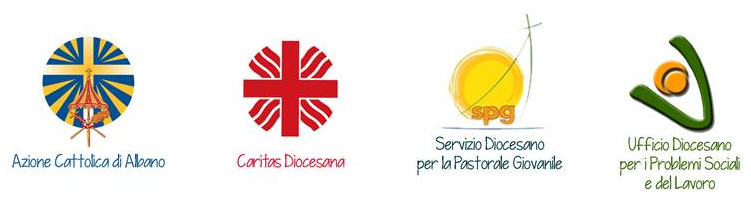 Concorso di Idee 2016: “Lavoro e Misericordia”VADEMECUML’idea di un progetto nasce spesse volte da una intuizione iniziale di qualcuno ma per concretizzarsi ha bisogno di un buon lavoro di squadra. Elemento fondamentale diventa la capacità di fare rete e costruire legami collaborativi: la progettazione non è mai un processo di un singolo o di singole unità che dividendosi i compiti eseguono le mansioni dettate da un “capo”, ma è frutto di un processo di scelta comune (discernimento comunitario) che passa attraverso le fasi di dialogo, confronto, studio, scelta, programmazione e verifica. Una buona intuizione, poi, va sempre contestualizzata in riferimento al territorio ed ai soggetti che si vorrà coinvolgere per realizzarla. In sintesi, un progetto deve:_rispondere ad un bisogno reale,  _essere pensato e realizzato per essere rivolto a DESTINATARI precisi,_essere programmato in ogni sua parte, traducendone le finalità e gli obiettivi in attività, a loro volta articolate in un gruppo di azioni concrete, che costituiscono i passi che si devono fare nel progetto per raggiungere gli obiettivi.Per partecipare al bando occorre:punto 1, individuare l’ AMBITO DI INTERVENTO, cioè voler realizzare un progetto che rientri in uno dei 4 AMBITI DI INTERVENTO…punto 2, condividere le FINALITA’… e sia finalizzato al raggiungimento di almeno una delle FINALITA'  del bando.punto 3, definire con precisione il BISOGNO REALE a cui il progetto rispondetale bisogno deve essere concreto e ben argomentato; le informazioni sulle quali si basa l’argomentazione devono essere valide ed attendibili. punto 4, definire con precisione i DESTINATARIquesti devono essere identificati e descritti, sia per quanto riguarda le loro caratteristiche, sia per quanto riguarda le loro aspettative e/o le eventuali problematiche che potrebbero essere incontrate coinvolgendo il target scelto.punto 5, progettare con ATTENZIONI particolari rappresentate dagli OBIETTIVI generali descritti nel bando.punto 6, definire gli OBIETTIVI SPECIFICI che intendono tradurre le FINALITA’ e gli OBIETTIVI generali. Gli OBIETTIVI SPECIFICI indicano i cambiamenti o risultati attesi: quello che il progetto intende raggiungere. Devono essere raggiungibili concretamente e devono essere anche “verificabili” (cioè avere la possibilità di capire se sono stati raggiunti o meno). Il raggiungimento degli obiettivi specifici costituisce la risposta al bisogno reale individuato. punto 7, individuare COME si intende raggiungere ogni OBIETTIVO SPECIFICOpunto 8, compilare il formulario allegato al bando e produrre la documentazione richiesta nei tempi e modi descritti nel bando stesso.Per ciascun obiettivo indicare l’attività Per ciascuna attività descrivere la metodologiae i tempi Indicare di chi o di che cosa abbiamo bisogno per realizzare l’attività Chi della rete coinvolgeremo Quanto costa l’attività Indicare concretamente i risultati che si vogliono raggiungere 